EWANGELIAMk 1, 7-11Chrzest JezusaSłowa Ewangelii według Świętego MarkaJan Chrzciciel tak głosił: «Idzie za mną mocniejszy ode mnie, a ja nie jestem godzien, aby schyliwszy się, rozwiązać rzemyk u Jego sandałów. Ja chrzciłem was wodą, On zaś chrzcić was będzie Duchem Świętym».W owym czasie przyszedł Jezus z Nazaretu w Galilei i  przyjął od Jana chrzest w Jordanie. W chwili gdy wychodził z wody, ujrzał rozwierające się niebo i Ducha jak gołębicę zstępującego na  Niego. A z nieba odezwał się głos: «Ty jesteś moim Synem umiłowanym, w  Tobie mam upodobanie».Oto słowo Pańskie.07.01.2024 – Niedziela Chrztu Pańskiego 1. Dzisiejszą niedzielą Chrztu Pańskiego, kończymy okres Narodzenia Pańskiego i rozpoczynamy okres zwykły. 2. W następną niedzielę 14 stycznia rozpoczyna się̨ nowenna przed 150 rocznicą śmierci Męczenników Podlaskich, na którą̨ zapraszamy do Pratulina codziennie na godz.19.15. Msza św. odpustowa na zakończenie nowenny będzie sprawowana 23 stycznia o godz. 12.00 pod przewodnictwem ks. b-pa Kazimierza Gurdy. 3. Wizyta duszpasterska w tym tygodniu: 08.01.2024 – poniedziałek  8.30 – ul. Narutowicza – 1 ksiądz. 			              16.30 – ul. Nowa – 2 księży.09.01.2024 wtorek 8.30 – ul. Naruszewicza i Popław – 1 ksiądz.                               8.30 – ul Łosowicza i Podborna –  1 ksiądz.                                17.00 – ul. Bakaliowa, Polna, Ogrodowa, Kwiatowa – 2 księży10.01.2024 – środa  8.30 – ul. Bialska, Bloki 35,37,39 – 1 ksiądz                                16.30– ul. 1Maja – domy prywatne - niska zabudowa – 1 ksiądz                                                 1 Maja - bloki 7,9,11 – 1 ksiądz.11.01.2024 – czwartek 8.30 - ul. Łąkowa, Cicha, Kąpielowa – 1 ksiądz                                       16.30 – ul. Dominikańska, Staroklasztorna, Szkolna, Plac Partyzantów, Przechodnia - 1 ksiądz                                             Krótka, Tańskiego, Moniuszki – 1 ksiądz 12.01.2024 – piątek  8.30 – ul. Sienkiewicza, Krzyształowicza, Orzeszkowej – 1 ksiądz			   8.30 - Brzeska, Blok Straży – 1 ksiądz.13.01.2024 – sobota 8.30 – Stary Pawłów – 2 księżyProsimy o zachowanie dobrego zwyczaju: oczekiwania na kapłana i zaproszenia do swojego mieszkania, domu, rodziny, jak też odprowadzania do sąsiada. Prosimy o pojazdy w godzinach porannych na plebanię, w godzinach popołudniowych na wikariat, 15 minut przed rozpoczęciem wizyty. 4. W sobotę planujemy zakończyć wizytę duszpasterską. Jeżeli ktoś ma życzenie zaprosić księdza z błogosławieństwem domu i rodziny, bo z różnych przyczyn nie był obecny w czasie planowej kolędy to prosimy w najbliższą niedzielę z nami to ustalić. Za tydzień na każdej Mszy św. będzie podsumowanie kolędy.5. W niedzielę po Mszy św. o 9.30 spotkanie z kandydatami do sakramentu bierzmowania w kościele - klasa VIII.6. Do zawarcia sakramentu małżeństwa przygotowuje się Jakub Karol Szewczuk, kaw., zam. w Ostrowiu, par. tutejsza, oraz Wiktoria Jarzyna, panna zam. w Ostrowiu, a pochodząca z par. WNMP w Białej Podlaskiej  - Zapowiedź 2.  7. Od 12 stycznia 2024 r. wchodzi na ekrany kin film „Powstaniec 1863”, poświęcony bohaterowi powstania styczniowego, kapłanowi diecezji siedleckiej – ks. Stanisławowi Brzósce. To opowieść o zrywie niepodległościowym, o odwadze i ofiarności w walce o wolną Polskę. Przeżywając obchody 160. rocznicy powstania styczniowego zachęcamy do obejrzenia filmu. 8. Bóg zapłać za ofiary na budowę domu parafialnego: Bezimiennie z Kolonii Janów – 100zł., Bezimiennie z Kolonii Janów- 100zł., Bezimiennie z Odkowca – 50zł., Brojek Helena – ul. Piłsudskiego 3/2 – 100zł., Bezimiennie z ul. Piłsudskiego – 200zł., Bezimiennie z ul. Piłsudskiego – 500zł., Krzesiak Janina i Wojciech z ul. Siedleckiej – 100zł., Bezimiennie z ul. Siedleckiej – 100zł., Bezimiennie z ul. Siedleckiej – 200zł., Bezimiennie z ul. Siedleckiej – 1000zł., Bezimiennie z ul. Konopnickiej – 100zł., Bezimiennie z ul. Konopnickiej – 400zł., Bezimiennie z ul. Konopnickiej – 100zł., Tychmanowicz Kazimiera – ul. Podborna – 500zł., Bezimiennie z ul. Jagiellończyka – 100zł., Marzena Korolczuk z ul. Jagiellończyka – 200zł., Arkadiusz i Joanna Podskok – Kolonia Janów – 500zł., Bezimiennie z Werchlisia – 100zł., Ryszard i Krystyna Łukijaniuk – Peredyło – 200zł., Małgorzata i Grzegorz Łukijaniuk – Peredyło 200zł., Bezimiennie z Peredyła – 200zł., rodzina Dawidziuków – ul. Piłsudskiego – 200zł., Bezimiennie z Klonownicy Małej – 200zł., Bezimiennie z Klonownicy Małej  - 200zł., Józef i Danuta Danilewicz – Klonownica Mała – 200zł., Zygmunt i Halina Czupryn – Klonownica Mała – 200zł., Bezimiennie z ul. Skalskiego  - 300zł., 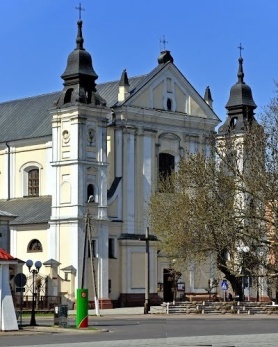 07.01. 2024 r.W CIENIU BazylikiPismo Parafii Trójcy św. w Janowie Podlaskim-do użytku wewnętrznego-PONIEDZIAŁEK – 08 stycznia PONIEDZIAŁEK – 08 stycznia 7.001.+Jadwigę i Grzegorza Dunajko, zm. z rodz. Dunajków, Tereszków i Lenartowiczów – of. rodzina. 2.+Władysława (r.), Mariannę, Sabinę, Wiktora, Katarzynę, Wacława, Jerzego, Michała – of. Janina Kosińska.3.+Mieczysława Michalczyka – of. sąsiedzi. WTOREK – 09 styczniaWTOREK – 09 stycznia7.00 1. +Jarosława Kordaczuka – of. brat Marek.2. W int. darczyńców – of. rodzice Cypriana Ogryzek.3. O zdrowie i Boże błog., dla sióstr KRK zel. Agnieszki Michaluk. ŚRODA – 10 styczniaŚRODA – 10 stycznia7.00 1.+Ludwika Andrzejuka – of. Jadwiga Drygulska.2.Dz.bł. w int. członkiń KRK ze Starego Pawłowa zel. Haliny Adamiuk.  2. Nowenna do MBNPCzwartek – 11 styczniaCzwartek – 11 stycznia7.001.+Ludwika Andrzejuka – of. Jadwiga Omelaniuk i Krystyna Ludwiczuk.2. +Henrykę Ciura – of. sąsiedzi z ul. 1 Maja – blok 11 i 9. 3. +Stanisławę Kociubińską – KRK z Ostrowia zel. Barbary Hładoniuk.PIĄTEK – 12 styczniaPIĄTEK – 12 stycznia7.001.+Annę Nieścioruk – of. brat z rodziną. 2. +Jana Danieluka – of. Beata Wojcieszak.3.+Helenę Sidoruk – of. Janina Prokopiuk.   SOBOTA – 13 styczniaSOBOTA – 13 stycznia7.001. +Annę Jańczuk (r.), Wiktora, zm. z rodz. Jańczuków i Maciejuków – of. córka z rodziną.2. +Czesława Ciurę (1r.), Henrykę – of. synowie. 3.+Bronisławę(r.), Tadeusza, Sławomira, Andrzeja, zm. z rodz. Matwiejczuków i Bochenków. 17.001.+Adama Żmudzińskiego (z racji urodzin) – of. Aneta z Julią i Maciejem. NIEDZIELA – 14 styczniaNIEDZIELA – 14 stycznia8.001.+Dariusza (r.), zm. z rodz. Mrozów i Starostków. 9.301.+Annę Nieścioruk (2r.), zm. z rodz. Trochimiuków i Fedoruków.2.+Mariannę Buczyńską (35r.), Kazimierza, zm. z rodz. Buczyńskich i Sidoruków – of. dzieci.  11.301.Za parafian.2+Stanisława (r.), zm. z rodziców z obu stron  - of. rodzina. 17.001. +Janusza Kołodziejczuka (1r.) – of. synowie. 